 Отчет о проведенных  мероприятиях в рамках Х Всероссийской акции  «Неделя «Живой классики» в библиотеке МКОУ «Кунбатарская СОШ им.М.К.Курманалиева»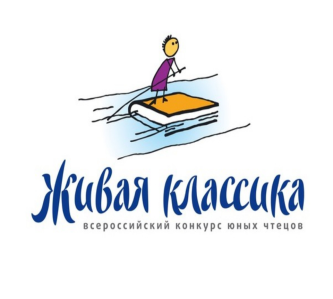  С 23 по 29 ноября в МКОУ «Кунбатарская СОШ им.М.К.Курманалиева» прошла акция  «Недели «Живой классики» для учащихся 5-11 классов, главная цель которой – познакомить будущих участников конкурса с лучшими произведениями русской и зарубежной классической литературы, а также новинками современных авторов.Акция включала  в себя ряд мероприятий: 	23.11.2020г. - презентация Всероссийского конкурса юных чтецов «Живая классика», описание, как принять участие (показ видеоролика и презентации от организаторов конкурса.)24. 11.2020 - выставка книг «Вечно живая классика», подготовленная библиотекарем школы Бариевой С.А.. Для учащихся была подготовлена книжно- иллюстративная выставка, в которой были представлены книги поэтов и писателей, чьи произведения стали любимыми многими поколениями.25.11. 2020 - мастер-класс по искусству выразительного чтения , приуроченный к «Дню матери», в конкурсе активное участие приняли учащиеся 3-5 классов. Цель мастер-класса - поиск и поддержка талантливых детей.26.11.2020- виртуальная книжная выставка «Живая классика».27.11.2020-куратор школьного этапа конкурса «Живая классика» Бариева С.А. и руководитель МО русского языка и литературы  Кульчикова М.Т.организовали онлайн-встречу с выпускницей нашей школы, Булгаровой Зухрой,Активные читатели библиотеки  рассказали о значении книги в жизни человека, библиотекарь познакомила с авторами  произведений классической литературы, которые есть в фонде библиотеки (презентация с  рекомендацией  по выбору произведения). 28.11.2020 - театрализованная композиция «Волшебный мир книг». Члены кружка «Актерское мастерство» (руководитель - Кульчикова М.Т.) подготовили театрализованную композицию, которая окунала зрителей в эпоху жизни и творчества  А. С. Пушкина, И. С. Тургенева,  Л. Н. Толстого и т.д. Прозвучали фрагменты из их произведений. Литературу невозможно представить без классики. Словно эталон писательского мастерства, классическая литература возвышается над прочими работами. Ей не страшны время и обстоятельства, ведь лучшие произведения всегда найдут своего читателя.18 часов назад